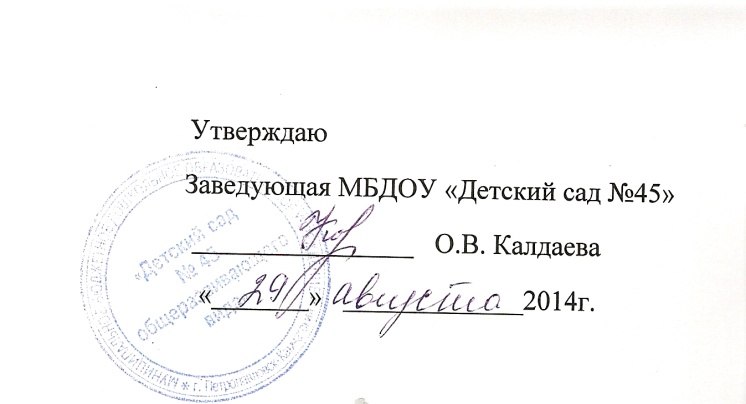 Положение о педагогическом совете1. Общие положения.1.1. Педагогический совет – главный коллегиальный законодательно- распорядительный орган управления ДОУ.1.2. Педсовет образуют сотрудники, занятые в воспитательно-образовательной деятельности (воспитатели, учитель-логопед, педагог-психолог, администрация ДОУ). Каждый педагог, работающий в ДОУ, является членом педсовета.2.Задачи педсовета2.1. Разрабатывать, обсуждать и принимать программы, проекты и планы развития ДОУ, в том числе долгосрочные и краткосрочные.2.2. Демократизировать систему управления ДОУ2.3. Изучать,  обобщать результаты деятельности педагогического коллектива.2.4. Разрабатывать практические решения, направленные на реализацию целей ДОУ.2.5. Анализировать деятельность  всех участников педагогического процесса.2.6. Вырабатывать общие подходы к созданию и реализации программы развития.2.7. Заслушивать годовые отчёты администрации.2.8. Изучать научно-педагогические достижения науки и практики.2.9. Рассматривать вопросы  аттестации и поощрения педагогов.2.10. Решать профессиональные конфликтные ситуации.3. Организация деятельности3.1. Педсовет проводится не реже одного раза в квартал3.2. Тематика заседаний включается в годовой план работы ДОУ с учётом нерешённых проблем3.3. Работой педсовета руководит председатель (заведующий). Решения педсовета являются обязательными для всех членов педагогического коллектива и принимаются большинством голосов от числа присутствующих.3.4. Наряду с общим педсоветом могут выбираться малые педсоветы для решения вопросов, касающихся только педагогов определённой группы.3.5. Время, место  и повестка дня заседания педсовета сообщаются не позднее, чем за две недели до его проведения.3.6. Для проведения каждого педсовета создаются творческие группы, возглавляемые представителем администрации (в зависимости от возникшей проблемы).4. Документация и отчётность4.1. Заседания и решения педсовета протоколируются.4.2. протоколы заседаний и решений хранятся в делопроизводстве ДОУ. 